REQUERIMENTO DE MATRÍCULA – ALUNO REGULARRegistro AcadêmicoNomeVem requerer matrícula, como Aluno Regular, nas disciplinas abaixo relacionadas:	Ano	SemestreInformações errôneas provocarão o cancelamento automático da matrícula em quaisquer disciplinas requeridas.Atenção para as informações a seguir.Maringá, ____/____/____	Visto do orientador	Assinatura do RequerenteOBSERVAÇÕES:Além do período de matrícula, o Calendário Acadêmico estabelece o período para DESISTÊNCIA ou CANCELAMENTO DE MATRÍCULA em uma ou mais atividades.Após o período de desistência de matrícula, ao aluno que abandonar qualquer atividade, com aprovação de seu orientador de estudos e do Conselho Acadêmico, será atribuído o conceito J (Abandono Justificado).Ao aluno que abandonar qualquer atividade, sem justificativa, será atribuído o conceito R (Insuficiente, sem direito a crédito).Quando não estiver cursando o mínimo de 9 (nove) créditos em disciplinas o aluno deve se matricular em Desenvolvimento de Dissertação ou Desenvolvimento de TeseA matrícula na atividade de Desenvolvimento de Dissertação ou Desenvolvimento de Tese deverá ser renovada a cada período letivo regular, após o aluno ter o seu plano de pesquisa devidamente aprovado.A não renovação de matrícula nos períodos regulares, fixados anualmente pelo Calendário Acadêmico, implicará no desligamento automático do aluno, observadas as normas vigentes.A percentagem mínima de frequência em cada disciplina do Curso é de 75% de presença.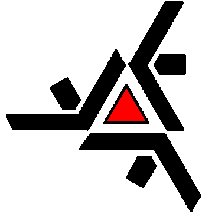 Curso:(      )  Mestrado   (      )  Mestrado Profi-EQ              (        ) Doutorado-CódigoCódigoCódigoCódigoDisciplinas da Unidade de Ensino do CursoCRCRTOTAL DE CRÉDITOSTOTAL DE CRÉDITOSTOTAL DE CRÉDITOSTOTAL DE CRÉDITOSTOTAL DE CRÉDITOS